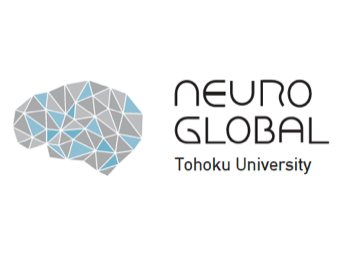 令和6年4月期 2024 Spring Enrollment東北大学　生命科学（脳科学）国際共同大学院プログラム 履修願書Tohoku University NGP Application　　　　　　　　　　　　　　Form A‐1Form A‐2履修願書は末尾の署名欄以外は手書き不可です。Type in application except for the hand sign at the bottom.学歴等、必要に応じて欄を広げて記入してください。You may adjust the chart if you need some more space.英語能力検定試験（TOEFLⓇテスト, TOEICⓇテスト, IELTS等）を受験している場合はスコア等を証明する書類の写しを提出してください。Attach a scanned copy of your English proficiency certificate if any.
上記の通り相違ありません。I hereby certify that all the above statement is true and complete.受験番号：Office Use:フリガナフリガナ写真貼付欄 4x3 cmID Photo in size of 4x3 cm写真貼付欄 4x3 cmID Photo in size of 4x3 cm写真貼付欄 4x3 cmID Photo in size of 4x3 cm氏名 Name氏名 Name写真貼付欄 4x3 cmID Photo in size of 4x3 cm写真貼付欄 4x3 cmID Photo in size of 4x3 cm写真貼付欄 4x3 cmID Photo in size of 4x3 cm姓 LAST姓 LAST名 First名 First名 First名 First名 First名 FirstMiddleMiddle写真貼付欄 4x3 cmID Photo in size of 4x3 cm写真貼付欄 4x3 cmID Photo in size of 4x3 cm写真貼付欄 4x3 cmID Photo in size of 4x3 cm所属所属東北大学研究科研究科学科・専攻学科・専攻写真貼付欄 4x3 cmID Photo in size of 4x3 cm写真貼付欄 4x3 cmID Photo in size of 4x3 cm写真貼付欄 4x3 cmID Photo in size of 4x3 cmAffiliated SchoolAffiliated SchoolTohoku UniversityTohoku UniversityTohoku UniversityTohoku UniversitySchoolSchoolSchoolSchoolSchoolSchoolMajorMajor写真貼付欄 4x3 cmID Photo in size of 4x3 cm写真貼付欄 4x3 cmID Photo in size of 4x3 cm写真貼付欄 4x3 cmID Photo in size of 4x3 cm学籍番号	Student ID学籍番号	Student ID学籍番号	Student ID学年Grade学年Grade前期2年(修士) 課程/ Master’s医学履修 課程/ Doctoral 前期2年(修士) 課程/ Master’s医学履修 課程/ Doctoral 前期2年(修士) 課程/ Master’s医学履修 課程/ Doctoral 前期2年(修士) 課程/ Master’s医学履修 課程/ Doctoral 前期2年(修士) 課程/ Master’s医学履修 課程/ Doctoral 年/Academic year年/Academic year年/Academic year指導教員名と所属Supervisor & Affiliation指導教員名と所属Supervisor & Affiliation指導教員名と所属Supervisor & Affiliation東北大学Tohoku Univ.東北大学Tohoku Univ.研究科Graduate School研究科Graduate School研究科Graduate School研究科Graduate School専攻Department専攻Department指導教員名と所属Supervisor & Affiliation指導教員名と所属Supervisor & Affiliation指導教員名と所属Supervisor & Affiliation氏名 Name氏名 Name本人連絡先 Current Contact本人連絡先 Current Contact本人連絡先 Current Contact携帯 Phone携帯 Phone研究室
Lab Phone研究室
Lab Phone         _             _             _    本人連絡先 Current Contact本人連絡先 Current Contact本人連絡先 Current ContactEmailEmail奨学金の有無Financial Support奨学金の有無Financial Support奨学金の有無Financial Support□ 無 No　　□ 有 Yes  □ 申請予定 planning to apply　□ 申請中 applied for□ 無 No　　□ 有 Yes  □ 申請予定 planning to apply　□ 申請中 applied for□ 無 No　　□ 有 Yes  □ 申請予定 planning to apply　□ 申請中 applied for□ 無 No　　□ 有 Yes  □ 申請予定 planning to apply　□ 申請中 applied for□ 無 No　　□ 有 Yes  □ 申請予定 planning to apply　□ 申請中 applied for期間　Period期間　Period期間　Period期間　Period期間　Period期間　Period月額 JPY / Month月額 JPY / Month月額 JPY / Month奨学金の有無Financial Support奨学金の有無Financial Support奨学金の有無Financial Support 名称　Title 名称　Title 名称　Title 名称　Title 名称　Title From(YYYY/MM) から From(YYYY/MM) から From(YYYY/MM) から From(YYYY/MM) から To (YYYY/MM)  まで To (YYYY/MM)  まで学内(RA• TA/学際高等研究教育院生等)  in the university (RA•TA/DIARE etc.)学内(RA• TA/学際高等研究教育院生等)  in the university (RA•TA/DIARE etc.)日本学術振興会特別研究員 JSPS Research Fellowship日本学術振興会特別研究員 JSPS Research Fellowship国費 MEXT, government-financed or sponsored国費 MEXT, government-financed or sponsoredその他  Othersその他  Others外国語レベルEnglish proficiency外国語レベルEnglish proficiency外国語レベルEnglish proficiency□ TOEFLⓇﾃｽﾄ(ITP 含む)□ TOEFLⓇﾃｽﾄ(ITP 含む)□ TOEFLⓇﾃｽﾄ(ITP 含む)□ TOEFLⓇﾃｽﾄ(ITP 含む)ScoreScoreScoreYear/Month／外国語レベルEnglish proficiency外国語レベルEnglish proficiency外国語レベルEnglish proficiency□ TOEICⓇﾃｽﾄ□ TOEICⓇﾃｽﾄ□ TOEICⓇﾃｽﾄ□ TOEICⓇﾃｽﾄScoreScoreScoreYear/Month／外国語レベルEnglish proficiency外国語レベルEnglish proficiency外国語レベルEnglish proficiencyその他(	　　　)その他(	　　　)その他(	　　　)その他(	　　　)ScoreScoreScoreYear/Month／他プログラムへの  重複応募の有無他プログラムへの  重複応募の有無他プログラムへの  重複応募の有無□あり　□なし□あり　□なし□あり　□なし□あり　□なし（ありの場合）プログラム名：（ありの場合）プログラム名：（ありの場合）プログラム名：（ありの場合）プログラム名：（ありの場合）プログラム名：（ありの場合）プログラム名：（ありの場合）プログラム名：（ありの場合）プログラム名：（ありの場合）プログラム名：（ありの場合）プログラム名：受験番号：Office Use:フリガナ氏名　Name:学歴 Educational Background (starting from the oldest history after high school)学歴 Educational Background (starting from the oldest history after high school)学歴 Educational Background (starting from the oldest history after high school)学歴 Educational Background (starting from the oldest history after high school)学歴 Educational Background (starting from the oldest history after high school)学歴 Educational Background (starting from the oldest history after high school)学歴 Educational Background (starting from the oldest history after high school)学歴 Educational Background (starting from the oldest history after high school)学歴 Educational Background (starting from the oldest history after high school)高等学校卒業・大検取得Upper	Secondary	School Graduation年 Year月 Month学 校	
School Name学 校	
School Name大学入学University Entrance年 Year月 Month大学名 
Univ. Name大学名 
Univ. Name大学入学University Entrance学部、学科名 Major学部、学科名 Major学部、学科名 Major大学卒業University Graduation年 Year月 Month大学名 
Univ. Name大学名 
Univ. Name大学卒業University Graduation学部、学科名 Major学部、学科名 Major学部、学科名 Major年 Year月 Month大学名 

    Univ. Name大学名 

    Univ. Name大学名 

    Univ. Name学部、学科名 Major学部、学科名 Major学部、学科名 Major年 Year月 Month年 Year月 Month職歴 Full Time Employment Record職歴 Full Time Employment Record職歴 Full Time Employment Record職歴 Full Time Employment Record職歴 Full Time Employment Record職歴 Full Time Employment Record職歴 Full Time Employment Record職歴 Full Time Employment Record職歴 Full Time Employment RecordFrom (YYYY/MM) からTo (YYYY/MM)までTo (YYYY/MM)までTo (YYYY/MM)まで留学経験等 Study Abroad Experience留学経験等 Study Abroad Experience留学経験等 Study Abroad Experience留学経験等 Study Abroad Experience留学経験等 Study Abroad Experience留学経験等 Study Abroad Experience留学経験等 Study Abroad Experience留学経験等 Study Abroad Experience留学経験等 Study Abroad Experience留学期間 PeriodFrom (YYYY/MM)From (YYYY/MM)From (YYYY/MM)To (YYYY/MM)To (YYYY/MM)留学先機関、国名 Institution and Country留学先機関、国名 Institution and Country留学先機関、国名 Institution and Country留学期間 Period留学期間 Period内容（留学、短期研修、インターンシップ等）Course details (study abroad, internship, etc.)内容（留学、短期研修、インターンシップ等）Course details (study abroad, internship, etc.)内容（留学、短期研修、インターンシップ等）Course details (study abroad, internship, etc.)内容（留学、短期研修、インターンシップ等）Course details (study abroad, internship, etc.)申請年月日 Application Date年 YYYY月 MM日 DD申請者署名 Applicant’s Signature（手書きで In HAND SIGN）申請者氏名 Applicant's name in BLOCK LETTERS